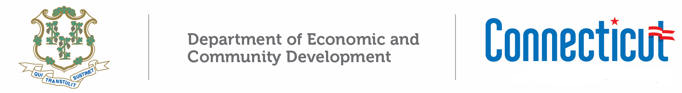 Technology Talent AdvisoryCommittee Meeting (via TEAMS Meeting Conference Call)AgendaWednesday, June 9, 20213:00 - 4:00 p.m.Call in information: 1-860-840-2075  Conference ID: 941 880 416#Welcome and IntroductionsThe Business-Higher Education Forum Overview of CT ProjectGovernor’s Workforce Council & Office of Workforce Strategy Workforce Strategic Plan for ITUpdatesRemote Learning & Workforce Training InitiativesTech Talent Fund ProgramsFinancial Portfolio Strategic Discussion – Tech Talent Fund Wrap Up